466Przetrzymywanie książek z biblioteki dłużej niż 30 dni.za każdy dzień -1 punkt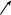 